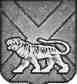 ТЕРРИТОРИАЛЬНАЯ ИЗБИРАТЕЛЬНАЯ КОМИССИЯ ГОРОДА УССУРИЙСКАРЕШЕНИЕ01 сентября 2016 года	№ 183/32г. УссурийскО назначении членов участковых избирательных комиссий с правом решающего голоса избирательных участков №№ 2816, 2831, 2841, 2843, 2846, 2851, 2852, 2855,2858,2868,3811,3823На основании решений территориальной избирательной комиссии города Уссурийска от 11.08.2016 года№ 110/21 «Об освобождении Н.Г. Бибик от обязанностей члена участковой избирательной комиссии с правом решающего голоса избирательного участка № 2855», от 29 августа 2016 года № 151/30 «Об освобождении от обязанностей членов участковых избирательных комиссий с правом решающего голоса избирательных участков №№ 2812, 2815, 2818, 2822, 2824, 2825, 2826, 2835, 2840, 2841, 2846, 2852, 2858, 2866, 3806, 3811, 3823», от 01 сентября 2016 года № 163/32 «О рассмотрении представления Уссурийского городского прокурора от 11 августа 2016 года  № 7-17-2016 «Об устранении нарушений законодательства об основных гарантиях избирательных права и права на участие в референдуме граждан РФ», от 01 сентября 2016 года № 178/32 «Об освобождении от обязанностей членов участковых избирательных комиссий с правом решающего голоса избирательных участков №№ 2802, 2821, 2831, 2836, 2838, 2846, 2869», в соответствии с пунктом 11 статьи 29 Федерального закона «Об основных гарантиях избирательных прав и права на участие в референдуме граждан Российской Федерации», пунктом 10 статьи 32 Избирательного кодекса Приморского края, решением Избирательной комиссии Приморского края от 15 мая 2013 года № 860/138 «О кандидатурах,2зачисленных в резерв составов участковых комиссий Приморского края избирательных участков с № 2801 по № 2869, решением Избирательной комиссии Приморского края от 29 августа 2016 года № 2853/368 «О кандидатурах, дополнительно зачисленных в резерв составов участковых комиссий Приморского края избирательных участков № 3806, № 3807, № 3814, № 3823, группы с № 2801 по № 2869, с № 2880 по № 2899», территориальная избирательная комиссия города Уссурийска РЕШИЛА:Назначить членом участковой избирательной комиссии с правом решающего голоса избирательного участка № 2816 Лакида Ирину Ивановну, 15.04.1960 года рождения, образование среднее специальное, пенсионера, кандидатура предложена собранием избирателей по месту жительства: г. Уссурийск, ул. Новоникольское шоссе, д.28.Назначить членом участковой избирательной комиссии с правом решающего голоса избирательного участка № 2831 Исайко Андрея Юрьевича, 11.04.1985 года рождения, образование высшее, индивидуального предпринимателя, кандидатура предложена политической партией «Единая Россия»;Назначить членом участковой избирательной комиссии с правом решающего голоса избирательного участка № 2841:Зинченко Инну Владимировну, 27.01.1973 года рождения, образование высшее, костюмера МАУК ДК «Дружба», кандидатура предложена собранием избирателей по месту работы: МАУК ДК «Дружба»;Корчевскую Татьяну Сергеевну, 22.06.1970 года рождения, образование высшее, кассира билетного ст. Уссурийск ОАО «РЖД», кандидатура предложена собранием избирателей по месту жительства: г. Уссурийск, ул. Русская, д. 11.4.	Назначить членом участковой избирательной комиссии с правом
решающего голоса избирательного участка № 2843 Овачук Наталью Юрьевну,
06.10.1983 года рождения, образование высшее, заместителя начальника отдела3тарификации обособленного подразделения «Уссурийское» АО «Главное управление ЖКХ», кандидатура предложена собранием избирателей по месту работы: АО «Главное управление ЖКХ».Назначить членом участковой избирательной комиссии с правом решающего голоса избирательного участка № 2846 Хабарову Татьяну Николаевну, 19.07.1976 года рождения, образование среднее специальное, студента ФГБОУ ВПО «Приморская сельскохозяйственная академия», кандидатура предложена собранием избирателей по месту жительства:       г. Уссурийск, ул. Полушкина, д. 136.Назначить членом участковой избирательной комиссии с правом решающего голоса избирательного участка № 2851 Вертикову Оксану Алексеевну, 03.01.1975 года рождения, образование среднее специальное, заведующую складом ПАО «Кислород», кандидатура предложена собранием избирателей по месту работы: ПАО «Кислород».Назначить членом участковой избирательной комиссии с правом решающего голоса избирательного участка № 2852 Зайцеву Полину Игоревну, 10.11.1997 года рождения, образование среднее, кандидатура предложена собранием избирателей по месту жительства: г. Уссурийск, ул. Промышленная, Д. 1.Назначить членом участковой избирательной комиссии с правом решающего голоса избирательного участка № 2855 Лесковскую Светлану Ивановну, 02.12.1964 года рождения, образование среднее специальное, кандидатура предложена собранием избирателей по месту жительства: г. Уссурийск, пер. Тихий, д.4.9.	Назначить членом участковой избирательной комиссии с правом
решающего голоса избирательного участка № 2858 Вернадского Сергея
Александровича, 11.03.1976 года рождения, образование высшее, начальник
ПТО ООО «Евразийское торговое агентство», кандидатура предложена
собранием избирателей по месту работы: ООО «Евразийское торговое
агентство».4Назначить членом участковой избирательной комиссии с правом решающего голоса избирательного участка № 2868 Хорунжина Артема Николаевича, 20.08.1988 года рождения, образование средне-техническое, начальника пассажирского поезда Дальневосточного филиала Пассажирское вагонное депо Владивосток ОАО «Федеральная пассажирская компания» ОАО «ФПК», кандидатура предложена собранием избирателей по месту работы: Дальневосточный филиал Пассажирское вагонное депо Владивосток ОАО «Федеральная пассажирская компания» ОАО «ФПК».Назначить членом участковой избирательной комиссии с правом решающего голоса избирательного участка №3811:Молчанову Зою Владимировну, 14.04.1966 года рождения, образование средне-техническое, заведующую хозяйством МБДОУ «Детский сад № 30 с. Борисовка» Уссурийского городского округа, кандидатура предложена собранием избирателей по месту работы: МБДОУ «Детский сад № 30 с. Борисовка» Уссурийского городского округа;Уманец Галину Васильевну, 03.08.1951 года рождения, образование высшее, пенсионера, кандидатура предложена собранием избирателей по месту жительства: г. Уссурийск, с. Борисовка.12.	Назначить членом участковой избирательной комиссии с правом
решающего голоса избирательного участка № 3823 Базалий Марину Юрьевну,
11.01.1965 года рождения, образование среднее профессиональное, временно
неработающую, кандидатура предложена собранием избирателей по месту
жительства: г. Уссурийск, с. Дубовый ключ, ул. Садовая.Направить настоящее решение в участковые избирательные комиссии избирательных участков №№ 2816, 2831, 2841, 2843, 2846, 2851, 2852, 2855, 2858, 2868, 3823   для сведения.Выдать членам участковых избирательных комиссий с правом решающего голоса избирательных участков№№ 2816, 2831, 2841, 2843, 2846, 2851, 2852, 2855, 2858, 2868, 3811, 3823 Лакида И.И., Исайко А.Ю., Зинченко И.В., Корчевской Т.С., Овачук Н.Ю., Хабаровой Т.Н., Вертиковой О.А.,5Зайцевой П.И., Лесковской СИ., Вернадскому С.А., Хорунжину А.Н., Молчановой З.В., Уманец Г.В., Базалий М.Ю. удостоверения установленного образца.15. Разместить настоящее решение на официальном сайте администрации Уссурийского городского округа в разделе «Территориальная избирательная комиссия города Уссурийска» в информационно-телекоммуникационной сети «Интернет».Председатель комиссии	О.М. МихайловаСекретарь комиссииСВ. Хамайко